A.S. Environmental Justice Alliance MINUTES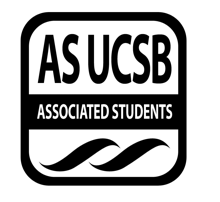 Associated Students DATE: 1/18/2021LOCATION:	                      Minutes/Actions recorded by: Natalie MachadoCALL TO ORDER: A. MEETING BUSINESSRoll Call Acceptance of Attendance and Excused Absences MOTION/SECOND:  Sophia/KaiMotion Language: Motion to accept attendance and excused absencesACTION: 8-0-0Acceptance of Proxies B. PUBLIC FORUM/CHECK-INCheck in: Practicing forgiveness MCC Social Justice Conference: “Radical Reimagining: Resistance through a Holistic, Sustainable, and Revolutionary Vision” workshop in the spring Kai: everyone goes to a place they are connected to nature/pick a place they like to go toDania: guided meditation/nature connectionSophia: environmental education course, connecting to phases of the sun, can look at notes from the class Sophia will message Shelsea back  Apply for additional honoraria REPORTS   Advisor’s Report: Sarah Siedschlag Chair(s) Diana Garcia (Cochair)Office hours tomorrow will be working on the following 10am-12pmQTBIPOC EJ Space title/descriptionRuth’s Workshops for mentorship programdraft email to David Pellow Kai Morquecho(Cochair)Meeting with Liz from DPW this week to talk about urban foraging event Want to know thoughts on working with Anastasia/Quinn from RCSGD. Do we still want to do connection circle form or do we want to take a different approach for the QTBIPOC space?		Comments: Connection circle is still good. Idea of posing a question or advice and having an informal conversation. 2 minutes of writing/ poetry/poem (reading it out loud)/ journal about favorite time in nature/environment) (Dania). Journaling. But, maybe ask RCSGD what format would work best after presenting our ideas (Diana). Member Report(s) Dania de Ramon(Student Affairs)E-Waste meeting tomorrow 1/19- figuring out talking points ECOalition meeting on friday 1/22 @ 1Jwan Haddad(Campaign)Samantha Ellman (Treasurer)Met with Radicle about the Zine (notes linked here)Released week 5 or week 9 (I was thinking week 9 so that we have enough time to advertise and for people to create)Advertise on our social media and EcoVista’sTheme ideas from google form: active hope, environmental dreamscape, healing, earth (as our relative), BIPOC in the outdoorsbuilding our connection with the earth; reconnection; relationship with the earthRooting and ReconnectingRadicle will put the flyer in the next edition if it is ready by then Outreach to groups who also center BIPOC (ie mcc, ifem)Meeting with co-chairs and Sarah on Wednesday to go over next year’s budgetHoping to get started on the form for the website to let organizations request funds from EJA Giselle Ramirez(Community Affairs)Natalie Machado (Admin Coordinator)no updatesRuth Alcantara (Campaign Chair)Working with Diana and Kai to have our resilience/Bipoc space ( we should meet :) ) Does anyone want to be in the panel about your experiences in es ? Going to ask Grad students and alumni Working on TGFI application   Soham Ray(EAB Liaison)Phoebe Lawton (HRB Liaison)HRW: guest speaker → social justice and healthEliana Stone (Campaign Chair)Continue to help Sam with EJxRadicle zineConnect to Des (the librarian)Trivia night was a success!!can do another one? (other topics) Goal to expand outreach on the next onecan collaborate with EAB to get more environmentalist into EJ Lizzy Mau (Publicity Chair)Met with Natalie and Sophia to discuss eco-grief seriesOur asks: Art/Poetry post (call for submissions on eco-grief, resilience), collaborative EJA Resilience Playlist (Podcasts and Music) (https://open.spotify.com/playlist/4wROjc2JNNDZDEnm58GLgj) Sophia Tumin (Publicity Chair)met with prof gray and are planning on the ig liveBlack History Month- content based around elevating black voicesBlack environmentalistsBlack ej organizationsIdea- Friend of Diana’s at the Harriet Tubman freedom farm in SC (asking donations) Tentative date to start, will discuss a timeline and specific content at the biweekly meeting. Idea- discussing content on Monday’s and posting by Thursdays Esme Quintero Cubillan (Senate liaison)Group Project Report (s)ACCEPTANCE of ACTION SUMMARY/MINUTESApproval of our Action Summary/Minutes from: MOTION/SECOND: Phoebe/DaniaMotion Language:	Motion to approve action summary/minutes from 1/11 ACTION: 8-0-0ACCEPTANCE of AGENDA/CHANGES to AGENDA MOTION/SECOND: Sam/SophiaMotion Language:  Motion to accept agendaACTION: 8-0-0DISCUSSION ITEMS ACTION ITEMS  F-1 Old Business:  F-2 New Business:A)REMARKSADJOURNMENTMOTION/SECOND:  Sophia/PhoebeMotion Language:  Motion to adjourn tonight’s meetingACTION: 8-0-0NameNote: absent (excused/not excused)arrived late (time)departed early (time)proxy (full name)NameNote:absent (excused/not excused)arrived late (time)departed early (time)proxy (full name)Diana Garcia (Cochair)PresentSoham Ray(EAB Liaison)absent (excused)Kai Morquecho Rubalcava(Cochair)PresentPhoebe Lawton (HRB Liaison)absent (excused)Dania de Ramon(Student Affairs)PresentEliana Stone (Campaign Chair)presentJwan Haddad(Campaign)absent (excused)Sarah Schiedslag (Advisor)absent (excused)Samantha Ellman (Treasurer)PresentLizzy Mau (Publicity Chair)PresentGiselle Ramirez(Community Chair)absent (excused)Sophia Tumin (Publicity Chair)PresentNatalie Machado (Admin Coordinator)PresentEsme Quintero Cubillan (Senate liaison)absent (excused)Ruth Alcantara (Campaign Chair)absent (excused)